Об утверждении градостроительных планов земельных участковВ соответствии со статьей 44 Градостроительного кодекса Российской Федерации администрация Игорварского сельского поселения Цивильского района Чувашской Республики ПОСТАНОВЛЯЕТ:- утвердить градостроительный план земельного участка площадью 3500 кв. м., расположенного по адресу: Чувашская Республика, Цивильский район, д.Первые Вурманкасы, ул. Маяковского, дом №24, на строительство двухэтажного индивидуального жилого дома;- утвердить градостроительный план земельного участка площадью 4400 кв. м., расположенного по адресу: Чувашская Республика, Цивильский район, д.Словаши, ул. М.Сеспеля, дом №11, на строительство двухэтажного индивидуального жилого дома.Глава администрации Игорварского сельского поселения                                                    В.Н.СеменовЧĂВАШ РЕСПУБЛИКИÇĔРПУ РАЙОНĚ 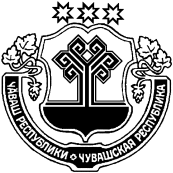 ЧУВАШСКАЯ РЕСПУБЛИКАЦИВИЛЬСКИЙ РАЙОН  ЙĔКĔРВАР ЯЛ ПОСЕЛЕНИЙĚН АДМИНИСТРАЦИЙĚЙЫШĂНУ2018  çурла   22     44 №Йĕкĕрвар ялěАДМИНИСТРАЦИЯ ИГОРВАРСКОГО СЕЛЬСКОГО ПОСЕЛЕНИЯПОСТАНОВЛЕНИЕ22 августа  2018    №44село Игорвары